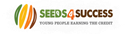 RISK ASSESSMENT FOR FACE TO FACE YOUTH WORK DURING COVID-19 PANDEMICRISK ASSESSMENT FOR FACE TO FACE YOUTH WORK DURING COVID-19 PANDEMICRISK ASSESSMENT FOR FACE TO FACE YOUTH WORK DURING COVID-19 PANDEMICRISK ASSESSMENT FOR FACE TO FACE YOUTH WORK DURING COVID-19 PANDEMICRISK ASSESSMENT FOR FACE TO FACE YOUTH WORK DURING COVID-19 PANDEMICRISK ASSESSMENT FOR FACE TO FACE YOUTH WORK DURING COVID-19 PANDEMICRISK ASSESSMENT FOR FACE TO FACE YOUTH WORK DURING COVID-19 PANDEMICRISK ASSESSMENT FOR FACE TO FACE YOUTH WORK DURING COVID-19 PANDEMICRISK ASSESSMENT FOR FACE TO FACE YOUTH WORK DURING COVID-19 PANDEMICWhat are the hazards?Who might be harmed and how?Who might be harmed and how?Who might be harmed and how?What are you already doing (existing Control Measures)?What are you already doing (existing Control Measures)?Do you need to do anything else to manage this risk (Additional Control Measures)?Do you need to do anything else to manage this risk (Additional Control Measures)?Action by whom?Action by whom?Action by when?DoneRisk of transmission of Covid-19 virus due to close contact with others who may be carrying it.Staff, young people, families,  Staff, young people, families,  Staff, young people, families,  Keep group sizes, including staff and volunteers, to the maximum permitted in government / NYA guidance – 1/4/22 (latest NYA guidance) confirms no restrictions on group sizes and the sector is at Green – advised to maintain some precautions / vigilance to risk of Covid-19 Encourage young people to continue to wear face coverings at indoor sessions.Ask young people to sanitise hands on entry to premises and to practice good hygiene, cleaning equipment such as pool ques, balls etc between useEquipment will be cleaned before and after sessions and between user where possibleIf using communal outdoor equipment (e.g. park, outdoor gym) it be cleaned before use where possible and young people will be asked to sanitise hands following the activity.Make use of outdoors for youth work sessions whenever possible to reduce numbers of young people inside the building. Encourage young people to continue to keep distanced, reminding them that despite removal of restrictions Covid rates are still very high. Indoor activities will be delivered with risk of infection from Covid-19 in mind – appropriate cleaning before and after use, some windows and doors will be opened to provide ventilation and face coverings can be worn if desired.Keep group sizes, including staff and volunteers, to the maximum permitted in government / NYA guidance – 1/4/22 (latest NYA guidance) confirms no restrictions on group sizes and the sector is at Green – advised to maintain some precautions / vigilance to risk of Covid-19 Encourage young people to continue to wear face coverings at indoor sessions.Ask young people to sanitise hands on entry to premises and to practice good hygiene, cleaning equipment such as pool ques, balls etc between useEquipment will be cleaned before and after sessions and between user where possibleIf using communal outdoor equipment (e.g. park, outdoor gym) it be cleaned before use where possible and young people will be asked to sanitise hands following the activity.Make use of outdoors for youth work sessions whenever possible to reduce numbers of young people inside the building. Encourage young people to continue to keep distanced, reminding them that despite removal of restrictions Covid rates are still very high. Indoor activities will be delivered with risk of infection from Covid-19 in mind – appropriate cleaning before and after use, some windows and doors will be opened to provide ventilation and face coverings can be worn if desired.Limit group sizes according to the spaces where work is delivered:WMSET centre and Fovant Youth Club no more than 20 as very small and limited ventilation. Mere YC – better ventilation and big outdoor space – not more than 35 in building at one timeAndy Young Pavilion – small space but both sides open to provide excellent ventilation – large outdoor space too – no more than 35 in the building at one timeNadder Centre – large spaces and good ventilation – group uses more than one space so max group size of 40 is permitted. Ensure there are clear records of who has been at sessions and on transport Ensure posters advising updates around face covering use are displayed on the door of all premises used. Have spare masks available for use at sessions if necessary. Ensure there is good ventilation when using indoor spaces – keep windows and doors open whenever possible.Ensure there are appropriate levels of cleaning products and wipes at all delivery locations and on vehicles and that these our accessible to staff and young people to use and they know to do soUpdate Covid-19 procedures for young people and ensure these are communicated:- Face coverings still required on transport, and optional at groupwork settings- Young People, staff and volunteers not to come to sessions if they have any symptoms of Covid or they are recording a positive test result. Ensure young people are clear of the procedures for the session before activity commences and publicise on website and display in buildingsLimit group sizes according to the spaces where work is delivered:WMSET centre and Fovant Youth Club no more than 20 as very small and limited ventilation. Mere YC – better ventilation and big outdoor space – not more than 35 in building at one timeAndy Young Pavilion – small space but both sides open to provide excellent ventilation – large outdoor space too – no more than 35 in the building at one timeNadder Centre – large spaces and good ventilation – group uses more than one space so max group size of 40 is permitted. Ensure there are clear records of who has been at sessions and on transport Ensure posters advising updates around face covering use are displayed on the door of all premises used. Have spare masks available for use at sessions if necessary. Ensure there is good ventilation when using indoor spaces – keep windows and doors open whenever possible.Ensure there are appropriate levels of cleaning products and wipes at all delivery locations and on vehicles and that these our accessible to staff and young people to use and they know to do soUpdate Covid-19 procedures for young people and ensure these are communicated:- Face coverings still required on transport, and optional at groupwork settings- Young People, staff and volunteers not to come to sessions if they have any symptoms of Covid or they are recording a positive test result. Ensure young people are clear of the procedures for the session before activity commences and publicise on website and display in buildingsAll Staff All staffJF/LCJFLead workerAll staffLead workersAll Staff All staffJF/LCJFLead workerAll staffLead workersOngoingOn day of session1/4/21OngoingOngoing1/4/22Risk of transmission when dealing with a sick or injured young person or staff memberStaff, young peopleStaff, young peopleStaff, young peopleFirst Aiders advised to follow HSE guidelines – keeping a safe distance for as long as possible.First Aid Kits now include additional PPE: Face Shield, a fluid-repellent surgical mask and a disposable apron and these items should be used when treating any person during this time – it is assumed that any casualty could be carrying Covid-19If a member of the group or individual is displaying coronavirus symptoms (new, continuous cough or a high temperature, or has a loss of, or change in, their normal sense of taste of smell)  they should be isolated away from the group and a member of staff should stay with them at a 2 m metre distance where possible. The parent/carer should be contacted to collect the individual and they should be advised tofollow government advice regarding self-isolating.First Aiders advised to follow HSE guidelines – keeping a safe distance for as long as possible.First Aid Kits now include additional PPE: Face Shield, a fluid-repellent surgical mask and a disposable apron and these items should be used when treating any person during this time – it is assumed that any casualty could be carrying Covid-19If a member of the group or individual is displaying coronavirus symptoms (new, continuous cough or a high temperature, or has a loss of, or change in, their normal sense of taste of smell)  they should be isolated away from the group and a member of staff should stay with them at a 2 m metre distance where possible. The parent/carer should be contacted to collect the individual and they should be advised tofollow government advice regarding self-isolating.Print out HSE First Aid Guidelines and issue to all staffAll staff are to have their own first aid kit with additional PPE with them at sessionIf the casualty requires urgent medical treatment call 999. Any incident / suspected case of coronavirus must be reported to the charity director and recorded.Deep clean of any indoor area (e.g. toilet) or any equipment that has been in contact with individual who is unwell.Double Bag any used PPE or cleaning materials used in this incident and place it in the waste.Print out HSE First Aid Guidelines and issue to all staffAll staff are to have their own first aid kit with additional PPE with them at sessionIf the casualty requires urgent medical treatment call 999. Any incident / suspected case of coronavirus must be reported to the charity director and recorded.Deep clean of any indoor area (e.g. toilet) or any equipment that has been in contact with individual who is unwell.Double Bag any used PPE or cleaning materials used in this incident and place it in the waste.JFAll StaffAll StaffAll StaffLead workerLead workerJFAll StaffAll StaffAll StaffLead workerLead workerBefore sessionBefore sessionWhen neededOn day of incidentOn day of incidentOn day of incidentRisk of illness of vulnerable staff and family members through direct and indirect transmission of the virusStaff, young people, or families who have underlying health conditionsStaff, young people, or families who have underlying health conditionsStaff, young people, or families who have underlying health conditionsAny staff member who is clinically extremely vulnerable or living with someone who is clinically extremely vulnerable should now have received double/treble vaccinations (unless vulnerability prevents vaccination) and there are no shielding measures in place. Young people living with those that are clinically vulnerable should advise staff so additional protective measures can be put in placeS4S attendance records detail all staff and young people involved in any face to face activity. If we become aware that anyone involved in our activities has become unwell with suspected Covid-19 infection we can anyone living in households with additional vulnerabilityAny staff member who is clinically extremely vulnerable or living with someone who is clinically extremely vulnerable should now have received double/treble vaccinations (unless vulnerability prevents vaccination) and there are no shielding measures in place. Young people living with those that are clinically vulnerable should advise staff so additional protective measures can be put in placeS4S attendance records detail all staff and young people involved in any face to face activity. If we become aware that anyone involved in our activities has become unwell with suspected Covid-19 infection we can anyone living in households with additional vulnerabilityConfirm any member of staff or families who this applies to.Confirm any member of staff or families who this applies to.JFJFJFJFRisk of spreading virus due to poor hygiene resulting in indirect transmission of the virusStaff, young people, familiesStaff, young people, familiesStaff, young people, familiesAll staff and young people are to wash hands / use hand sanitiser at start of and before leaving the session Staff and Young people will be reminded of good hygiene procedures including washing hands for 20 seconds and signage to support this displayed.Hand sanitiser dispenser on wall in entrance to building and levels checked at the start of every sessionIndividual hand sanitisers in staff individual first aid kits Liquid soap and paper towels in toilets and kitchenDisplay signage about Catch it-bin it-kill it and ensure all used tissues are disposed of bins.Face coverings to be worn on vehicles and it recommended to young people that they continue to wear them indoors especially when there are busy sessionsAll staff and young people are to wash hands / use hand sanitiser at start of and before leaving the session Staff and Young people will be reminded of good hygiene procedures including washing hands for 20 seconds and signage to support this displayed.Hand sanitiser dispenser on wall in entrance to building and levels checked at the start of every sessionIndividual hand sanitisers in staff individual first aid kits Liquid soap and paper towels in toilets and kitchenDisplay signage about Catch it-bin it-kill it and ensure all used tissues are disposed of bins.Face coverings to be worn on vehicles and it recommended to young people that they continue to wear them indoors especially when there are busy sessionsEnsure sufficient supplies of hand soap and paper towels in the toilets and kitchen and hand sanitiser in the wall mounted containers at the start of each sessionAll staff are to have their own first aid kit with additional PPE with them at sessionDouble Bag any used PPE and place it in the waste bin.Ensure sufficient supplies of hand soap and paper towels in the toilets and kitchen and hand sanitiser in the wall mounted containers at the start of each sessionAll staff are to have their own first aid kit with additional PPE with them at sessionDouble Bag any used PPE and place it in the waste bin.All StaffAll StaffAll StaffAll StaffAll StaffAll StaffRisk of infection due to lack of cleaning resulting in indirect transmission of the virusStaff, young people, families Staff, young people, families Staff, young people, families Staff will be provided with appropriate cleaning materials to clean all surfaces. Clean regularly touched surfaces such door handles and shared workspaces with standard cleaning products such as detergents and bleachStaff are required to clean desks and office equipment before and after useStaff are required to clean toilet and kitchen areas after useAll waste from bins is emptied into a bin bag and tied up and placed in the woodwork room at Mere YC or removed from other premisesAll tied bags are removed from the woodwork room and placed outside the youth centre on a Thursday for collection on Friday morning.Equipment used during a youth work session must be cleaned after the session wherever possible.Staff will be provided with appropriate cleaning materials to clean all surfaces. Clean regularly touched surfaces such door handles and shared workspaces with standard cleaning products such as detergents and bleachStaff are required to clean desks and office equipment before and after useStaff are required to clean toilet and kitchen areas after useAll waste from bins is emptied into a bin bag and tied up and placed in the woodwork room at Mere YC or removed from other premisesAll tied bags are removed from the woodwork room and placed outside the youth centre on a Thursday for collection on Friday morning.Equipment used during a youth work session must be cleaned after the session wherever possible.Staff to ensure all bins are emptied into a big bag, tied and stored in the woodwork room until Thursday evening.Bin bags to be placed outside Mere YC building on a Thursday evening weeklyStaff to ensure all bins are emptied into a big bag, tied and stored in the woodwork room until Thursday evening.Bin bags to be placed outside Mere YC building on a Thursday evening weeklyAll StaffRH / JFAll StaffRH / JFEmotional distress of the staff – including anxietyStaffStaffStaffRegular check ins with all staff membersRisk assessments and working arrangements reviewed regularly and remain flexible.Extremely vulnerable staff work from home where possibleRegular check ins with all staff membersRisk assessments and working arrangements reviewed regularly and remain flexible.Extremely vulnerable staff work from home where possibleMonitoring workloadMonitoring workloadJFJFOngoingUse of transport to access sessionsStaff, young people, familiesStaff, young people, familiesStaff, young people, familiesTransport will only be provided when NYA Readiness level is at Amber or lower (at this level from 6/7/20).  No restrictions on use of minibuses in NYA Guidance issued on 1/4/22. See separate risk assessment for provision of transport during Covid-19 pandemic.Transport will only be provided when NYA Readiness level is at Amber or lower (at this level from 6/7/20).  No restrictions on use of minibuses in NYA Guidance issued on 1/4/22. See separate risk assessment for provision of transport during Covid-19 pandemic.All measures must be followed in the specific provision of transport during COVID-19 pandemic risk assessmentAll measures must be followed in the specific provision of transport during COVID-19 pandemic risk assessmentAll StaffAll StaffBefore transport is usedRisk Assessment completed by  Jaki Farrell
Risk Assessment completed by  Jaki Farrell
Risk Assessment completed by  Jaki Farrell
Risk Assessment completed by  Jaki Farrell
Risk Assessment completed by  Jaki Farrell
Signed:Signed:Signed:Signed:Date:Date:Date:Risk Assessment agreed by staffRisk Assessment agreed by staffRisk Assessment agreed by staffRisk Assessment agreed by staffRisk Assessment agreed by staffSignatureSignatureSignatureSignatureDateDateDateGavin SheenGavin SheenGavin SheenGavin SheenGavin SheenJaki FarrellJaki FarrellJaki FarrellJaki FarrellJaki FarrellJo LowndesJo LowndesJo LowndesJo LowndesJo LowndesJosh HowellJosh HowellJosh HowellJosh HowellJosh HowellKaren JohnsonKaren JohnsonKaren JohnsonKaren JohnsonKaren JohnsonLee CherryLee CherryLee CherryLee CherryLee CherryOllie ListerOllie ListerOllie ListerOllie ListerOllie ListerRob HaynesRob HaynesRob HaynesRob HaynesRob HaynesRose Salmi-WrightRose Salmi-WrightRose Salmi-WrightRose Salmi-WrightRose Salmi-WrightDate ReviewedDate ReviewedSignatureSignatureSignatureSignatureSignatureRoleRoleRoleRoleRole6/7/206/7/20Jaki FarrellJaki FarrellJaki FarrellJaki FarrellJaki FarrellCharity DirectorCharity DirectorCharity DirectorCharity DirectorCharity Director10/9/2010/9/20Jaki FarrellJaki FarrellJaki FarrellJaki FarrellJaki FarrellCharity DirectorCharity DirectorCharity DirectorCharity DirectorCharity Director5/11/205/11/20Jaki FarrellJaki FarrellJaki FarrellJaki FarrellJaki FarrellCharity DirectorCharity DirectorCharity DirectorCharity DirectorCharity Director2/12/202/12/20Jaki FarrellJaki FarrellJaki FarrellJaki FarrellJaki FarrellCharity DirectorCharity DirectorCharity DirectorCharity DirectorCharity Director6/1/206/1/20Jaki FarrellJaki FarrellJaki FarrellJaki FarrellJaki FarrellCharity DirectorCharity DirectorCharity DirectorCharity DirectorCharity Director1/4/201/4/20Jaki FarrellJaki FarrellJaki FarrellJaki FarrellJaki FarrellCharity DirectorCharity DirectorCharity DirectorCharity DirectorCharity Director17/5/2117/5/21Jaki FarrellJaki FarrellJaki FarrellJaki FarrellJaki FarrellCharity DirectorCharity DirectorCharity DirectorCharity DirectorCharity Director21/6/2121/6/21Jaki FarrellJaki FarrellJaki FarrellJaki FarrellJaki FarrellCharity DirectorCharity DirectorCharity DirectorCharity DirectorCharity Director19/7/2119/7/21Jaki FarrellJaki FarrellJaki FarrellJaki FarrellJaki FarrellCharity DirectorCharity DirectorCharity DirectorCharity DirectorCharity Director1/4/221/4/22Jaki FarrellJaki FarrellJaki FarrellJaki FarrellJaki FarrellCharity DirectorCharity DirectorCharity DirectorCharity DirectorCharity Director